NYILATKOZAT HOSSZABBÍTÁS ELUTASÍTÁSÁRÓLAlulírott…………………………...(név) munkáltató ……………………..(adószám) az alábbi nyilatkozattal jelzem, hogy a -………………………………………..…. számú határozattal támogatott vagy/és- ………….év….hó…  napján beadott kérelmemben szereplő ……………………………………….……………….(név, TAJ szám) munkavállaló(k) után a támogatás hosszabbítását 2020. december és 2021. január hónapokra nem kérem.Amennyiben egyszerűsített határozattal rendelkezem vagy a kérelmemben több munkavállaló után igényeltem támogatást és még határozattal nem rendelkezem, az alább felsorolt munkavállalók esetében nem kérem a hosszabbítást (határozat esetén csak akkor kell név szerinti felsorolás, amennyiben csak egyes munkavállaló kapcsán nem kéri a hosszabbítást, egyebekben határozat szám elégséges):………………(Név)	 ……….(Taj)………………(határozat száma/kérelem beadásának dátuma)Dátum (……….év, ………….hó, ……..nap)						…………………….		munkaadó cégszerű aláírása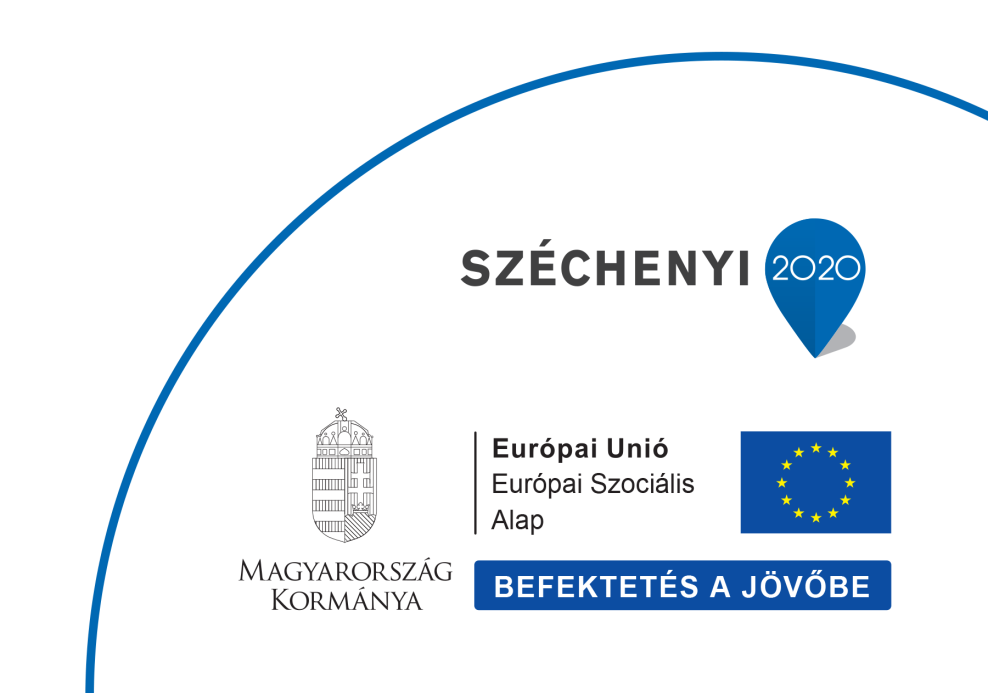 